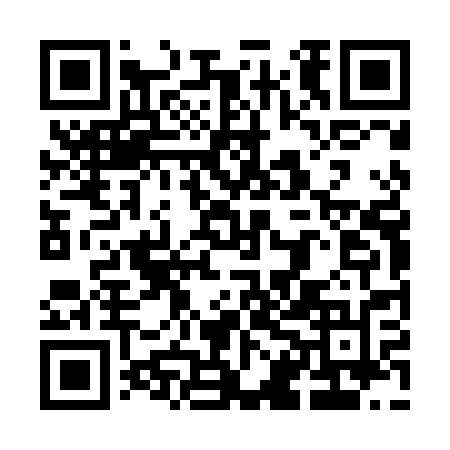 Ramadan times for Rusewo, PolandMon 11 Mar 2024 - Wed 10 Apr 2024High Latitude Method: Angle Based RulePrayer Calculation Method: Muslim World LeagueAsar Calculation Method: HanafiPrayer times provided by https://www.salahtimes.comDateDayFajrSuhurSunriseDhuhrAsrIftarMaghribIsha11Mon4:044:046:0411:493:375:375:377:2912Tue4:014:016:0111:493:395:385:387:3113Wed3:593:595:5911:493:415:405:407:3314Thu3:563:565:5611:493:425:425:427:3515Fri3:533:535:5411:483:445:445:447:3816Sat3:503:505:5111:483:455:465:467:4017Sun3:483:485:4911:483:475:485:487:4218Mon3:453:455:4611:483:495:505:507:4419Tue3:423:425:4411:473:505:525:527:4620Wed3:393:395:4111:473:525:545:547:4921Thu3:363:365:3911:473:535:565:567:5122Fri3:333:335:3611:463:555:585:587:5323Sat3:303:305:3411:463:566:006:007:5624Sun3:273:275:3111:463:586:016:017:5825Mon3:243:245:2911:453:596:036:038:0026Tue3:213:215:2611:454:016:056:058:0327Wed3:183:185:2411:454:026:076:078:0528Thu3:153:155:2111:454:036:096:098:0729Fri3:123:125:1911:444:056:116:118:1030Sat3:093:095:1611:444:066:136:138:1231Sun4:064:066:1412:445:087:157:159:151Mon4:024:026:1112:435:097:177:179:172Tue3:593:596:0912:435:107:187:189:203Wed3:563:566:0612:435:127:207:209:234Thu3:533:536:0412:425:137:227:229:255Fri3:493:496:0112:425:157:247:249:286Sat3:463:465:5912:425:167:267:269:317Sun3:423:425:5612:425:177:287:289:338Mon3:393:395:5412:415:197:307:309:369Tue3:363:365:5212:415:207:327:329:3910Wed3:323:325:4912:415:217:347:349:42